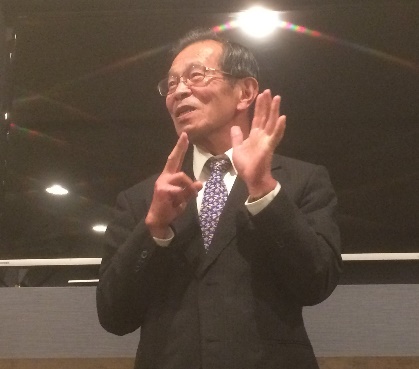 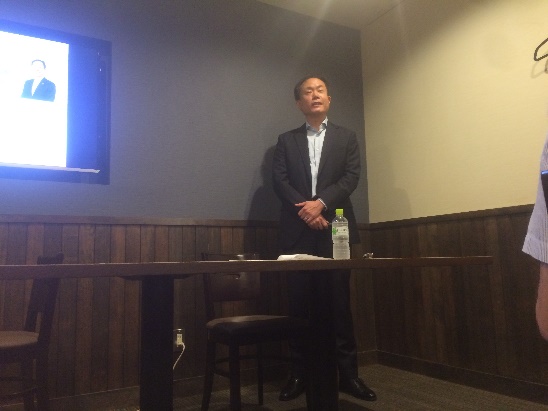 開会挨拶（大和理事長）　　　　　　　　　　　　岡本弁護士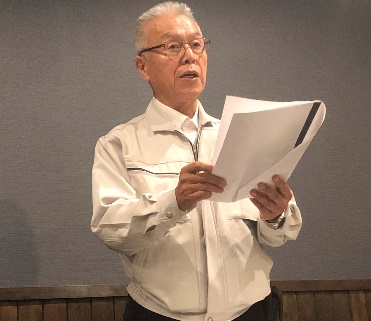 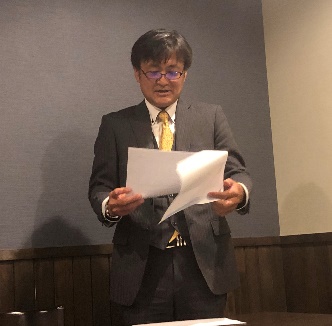 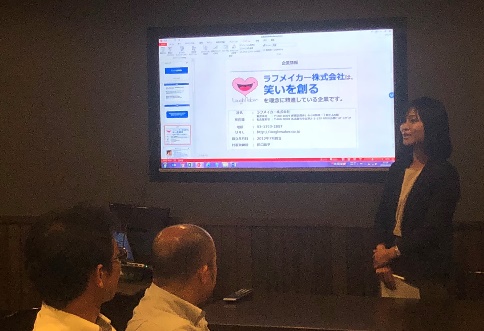 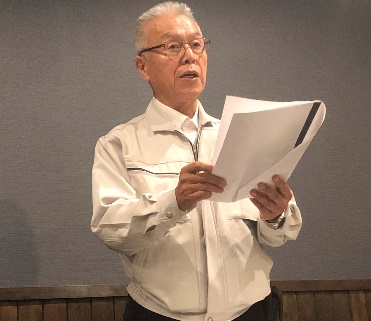 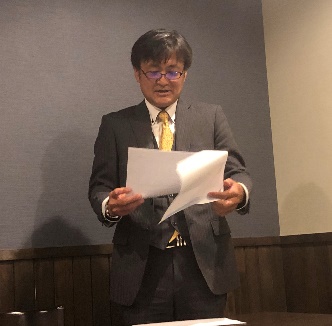 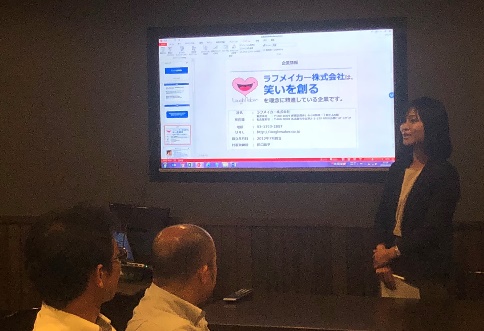 3社様による事業案内（左より　ジャスティス警備保障㈱様　JGサポート㈱様　ラフメイカー㈱様）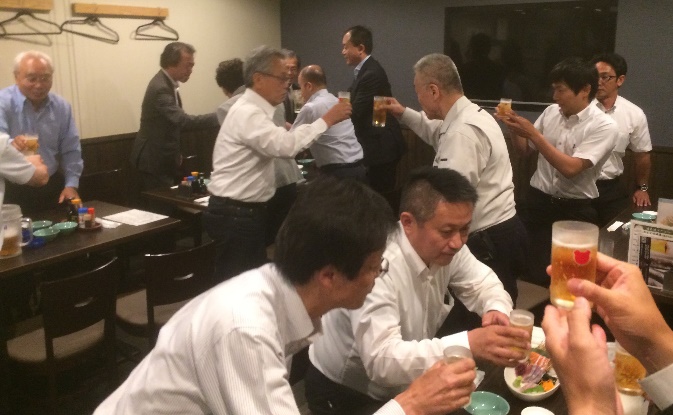 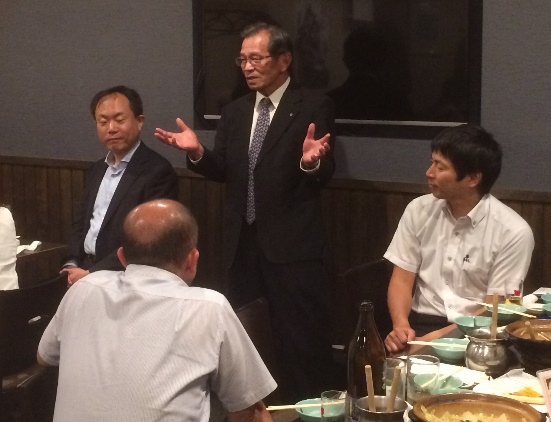 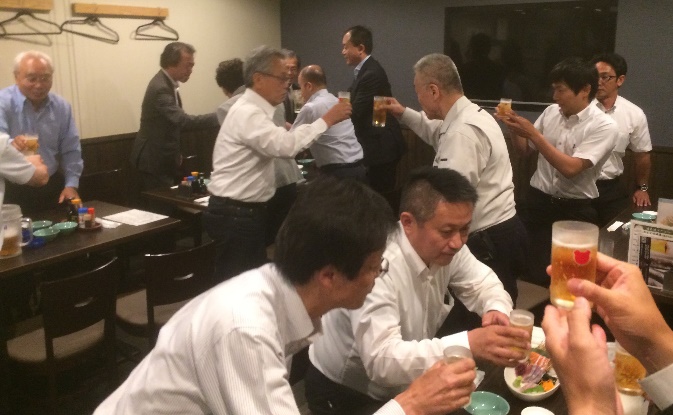 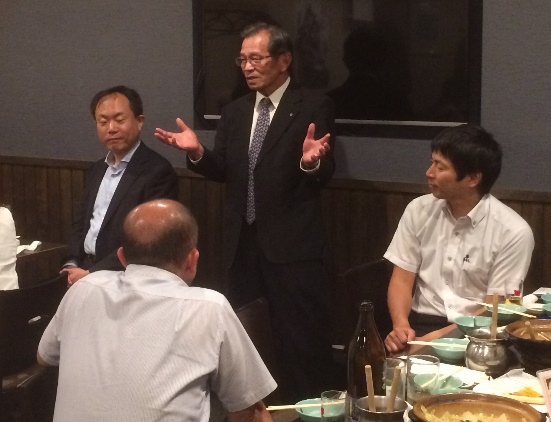 懇親会